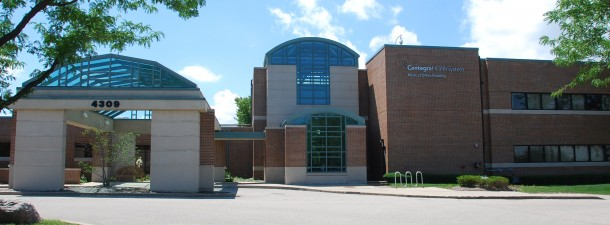 Great opportunity for a sublease of a spacious medical office attached to NIMC at 4309 W Medical Center Dr. McHenry, Illinois 600503066 square feet4 exam roomsReception areaFlexible hoursPrivate  physician officeProcedure room space available Contact Donna at 224-535-7011 or hav@illinoispain.com for details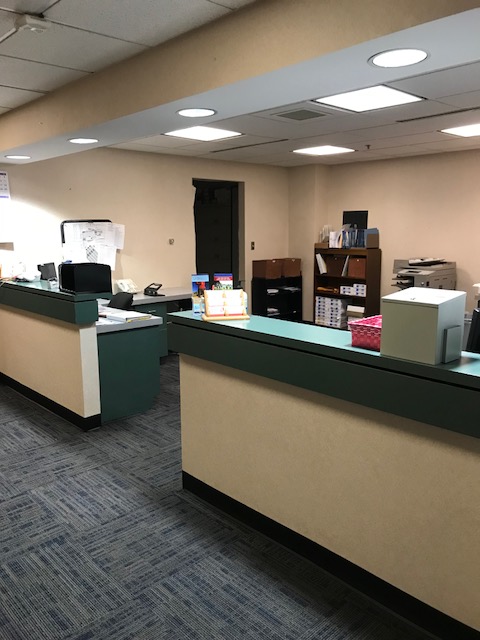 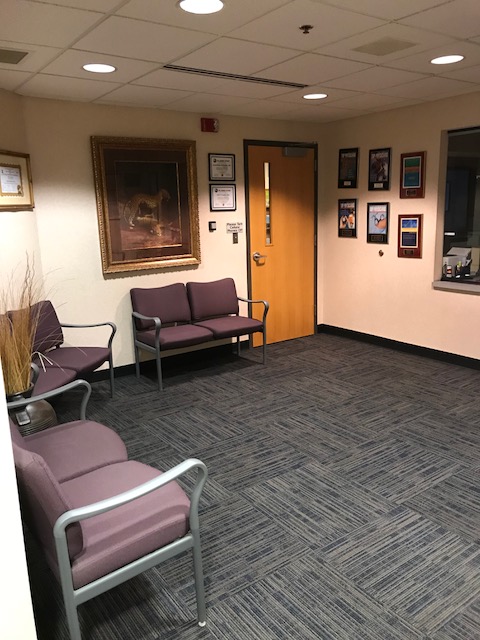 